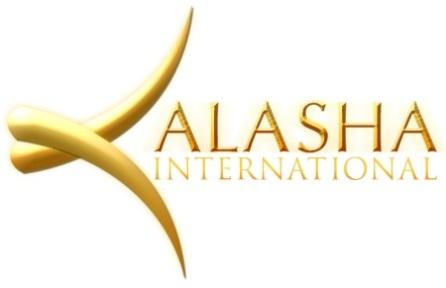 KALASHA INTERNATIONAL FILM & TELEVISION AWARDS 2021 VIDEO GAME ENTRY FORMThose submitting their entries to complete in the Game Award category:Please complete this form,Submit your entry including a video trailer for promotion,Please complete one entry form per entry,Please note your game will automatically be submitted to the Nomination Academy for review and selection.SECTION 1: PRODUCTION DETAILSGame Title:Game Play Duration (minutes):Platform (PC/Mobile):PC (Windows/Linux/MAC):Mobile (Android/iOS/KaiOS):Completion Date:Production Company (where applicable):All countries where production took place:SECTION 2: SCREENING HISTORYList any stores where your game is deployed (Play Store/Apple Store/Kai Store/Steam/Origin etc):(include deployment dates):List festivals and any other place where your game has screened/featured starting with the major ones (include dates):When was the game premiered/deployed? Was the premier private or public?SECTION 3: PRODUCTION CREWPlease complete crew details below. For larger lists you may attach a separate list of cast and crew details.Director DetailsName: _______________________________________________________________________Postal Address: _______________________________________________________________Physical Address: _____________________________________________________________Mobile: _____________________________________ Fax No: _________________________Email: ______________________________________Website: _________________________Nationality: __________________________________Producer DetailsName: ________________________________________________________________________Postal Address: ________________________________________________________________Physical Address: ______________________________________________________________Mobile: _____________________________________ Fax No: __________________________Email: ______________________________________Website: __________________________Nationality: __________________________________Lead Game Designer: _______________________________________________________Mobile: _____________________________________ Email: ____________________________Lead Game Developer: _______________________________________________________Mobile: _____________________________________ Email: ____________________________Director of Photography: _______________________________________________________Mobile: _____________________________________ Email: ____________________________Art Director: __________________________________________________________Mobile: _____________________________________ Email: ____________________________Lead UI/UX Designer: __________________________________________________________Mobile: _____________________________________ Email: ____________________________Editor: _________________________________________________________________________Mobile: _____________________________________ Email: ____________________________Sound Designer:    ____________________________________________________________Mobile: _____________________________________ Email: ____________________________Original Music by: ______________________________________________________________Mobile: _____________________________________ Email: ____________________________Scriptwriter: ____________________________________________________________________Mobile: _____________________________________ Email: ____________________________SECTION 4: CATEGORIESPlease tick the categories the entry should be considered for. These categories are open for Kenyan video game and e-sports only.Video GameBest Video Game   		Name:All video games submitted for the awards MUST comply with government regulations on taste and decency.Who May Enter: Video Games must have been developed by a KenyanProduction Date: All video games developed from January 2020 to date. Submission: Each submission should include:-Completed entry formSubmit your entry to kalashasubmissions@filmingkenya.comFor information you may call 0729 407 497, 020-2714073/4 or email grace@filmingkenya.com Please do not submit master copy. Kenya Film Commission will not be liable for loss of the Film. Kenya Film Commission will retain the submitted DVD, which shall not be returned to you.Opening Date: Entries will be received with effect from 16th August 2021Closing Date: All entries must be received by 30th September 2021Copyright: PLEASE NOTE: If the Production uses material (including music) that may be owned by a third party (or if a third party has any right or interest in such material), you may be required to give the Kenya Film Commission written proof that the third party has consented to the use of the material for the purpose of making the production. To promote fairness to other artistes, Kenya Film Commission may disqualify an entry that lacks approval for the use of third party materials. 2.	Decisions and Awards(a)  An Academy of long serving, well-known developers and Technical experts will review all the entries and nominate them accordingly into the categories they deem relevant.(b)  The Academy’s decision will be final and no discussions will be entered into. (c)  The Kenya Film Commission accepts no responsibility for late, misdirected, lost, undelivered or illegible entries. (d)   Awards will not be transferable but winners may appoint representatives to receive awards on their behalf. (e)   Failure to comply with these Terms and Conditions will result in disqualification and an alternate may be selected at the discretion of the Academy and the Kenya Film Commission Board and Management.3.	Kenya Film Commission’s Rights(a)  You hereby grant the Kenya Film Commission the non-exclusive and irrevocable right to broadcast and/or exhibit (and authorize to any third party the broadcast/exhibition of) submitted trailers of the video game in all media (including, without limitation, television, video on demand, satellite video on demand, multimedia distribution systems, ADSL, internet and mobile/handheld devices) during the nomination and voting process with the aim of promoting the awards. (b) All material created by Kenya Film Commission featuring excerpts of the production is and shall remain the property of Kenya Film Commission.(c) Kenya Film Commission shall have the right to submit a copy of the video game to the nominating Academy for the purpose of reviewing the Film and of promoting the Competition.  (d) Nominated video games may be screened during the public voting period. Entering your production in Kalasha therefore is deemed be consent for the carriage of the same.Third Party CopyrightPlease note:4.1 You warrant and confirm that you own or have obtained all rights and/or releases necessary including without limitation:(a) All rights, releases and/or copyright clearance in relation to all material included in the production owned or controlled by a third party including music, literary, dramatic and/or artistic works;(b) Releases for all locations featured in the Film;(c) Consents from all persons featured in, portrayed or contributing to the filming and production of the project, including the director;(d) License to use all copyright work used in the production or required for its exploitation, including scripts;(e) In order to allow the Kenya Film Commission to promote the Competition, the films, or the programs you hereby consent to Kenya Film Commission (and its partners) editing and cutting the production in order to exercise the rights granted to them hereunder and to the use by the Kenya Film Commission any content from the production in conjunction with other content and materials in the exercise of their rights hereunder granted. 5.	 Publicity(a) You agree to provide the name and biography of all those involved in the production of the video game and grant the Kenya Film Commission the right to use such information in promoting the video game.(b) You agree, and will use reasonable efforts, to procure that other participants in the video game and e-sports agree to take part in reasonable publicity for the Awards as requested by the Kenya Film Commission.6.	Third Parties(a) You warrant and represent that you have the right to enter into this Agreement and to grant the rights set out herein.(b) You warrant and represent that nothing in the video game is obscene, defamatory, and libelous or breaches Government rules.IndemnityYou indemnify and hold harmless the Kenya Film Commission, and its affiliated Corporations, from and against any and all claims, suits, liabilities, judgments and Damages arising out of a breach by you of any of the obligations, representations or Warranties contained in these Terms and Conditions.Please note:The Kalasha Film and TV Awards ceremony will take place on Saturday, 27th November 2021I____________________________________________________________________________________ Producer/Director of _____________________________________________________________have read the terms and conditions of this form and understand them fully and agree to abide by them on this _______________ Day of__________________________________20___________________________(Name) _________________________________________________________________________(Signature)_________________________________________________________________	